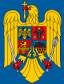 ROMÂNIAJUDEŢUL CALARASICONSILIUL LOCAL MITRENI HOTĂRÂREprivind aprobarea modificării tarifului/ taxei/ taxei speciale precum și a modalității de plată pentru operarea serviciului de salubritate CONSILIUL LOCAL AL COMUNEI MITRENI, JUDEŢUL CALARASI, întrunit în şedinţa ordinară, astăzi, 30 octombrie 2018,    Având în vedere:              - expunerea de motive a Primarului comunei Mitreni, județul Călărași, înregistrată sub nr. 4241din  30.10.2018;		- Informarea Asociației de Dezvoltare Intercomunitară Ecomanagement Salubris nr.4201/30.10.2018;		- Diferența dintre numărul dat de INS și cel comunicat de UAT al persoanelor care beneficiază de serviciul de salubritate precum și a modificării modalității de colectare de la fiecare poartă acolo unde platformele de depozitare sunt îndepărtate sau insuficiente pentru preluarea întregii cantități de deșeuri; - prevederile art. 16, alin 3), art. 20 și 21 din Statutul Asociaţiei de Dezvoltare Intercomunitară “ECOMANAGEMENT SALUBRIS;              - prevederile art. 16 şi art. 21 din Anexa nr. 2 la Hotărârea Guvernului nr. 855/2008 pentru aprobarea actului constitutiv-cadru şi a statutului-cadru ale asociaţiilor de dezvoltare intercomunitară cu obiect de activitate serviciile de utilităţi publice, cu modificările şi completările ulterioare;     	- prevederile art. 36 alin. (6) lit. a, pct 14 din Legea administraţiei publice locale nr. 215/2001, republicată, cu modificările şi completările ulterioare;   În temeiul art. 45 alin. (1) din Legea administraţiei publice locale nr. 215/2001, republicată, cu modificările şi completările ulterioare,  HOTĂRĂŞTE:  Art. 1. – Se aprobă hotărârea privind modificarea tarifului/ taxei/ taxei speciale pentru operarea serviciului de salubritate, astfel:	- Tarif/ taxă populație mediul rural 	- 6,08 lei (inclusiv TVA)	- Tarif agenți economici		- 442,36 lei (inclusiv TVA)  Art. 2. – Se aprobă modificarea modalității de plată a serviciului de salubritate la populație, din tarif în taxă.	  Art. 3. Compartimentul contabilitate, impozite și taxe localevor duce la îndeplinire prevederile prezentei hotărâri.        Secretarul comunei va comunica prezenta hotărâre celor interesaţi, în termenul legal.PREȘEDINTE DE ȘEDINȚĂ,Consilier local, Vasile MirceaNr.  52    Adoptata la comuna Mitreni Astazi  30 octombrie 2018             							  Secretar, Mariana OpricanNr. consilieri:13Din care prezenți:13	Voturi pentru:12 ROMÂNIA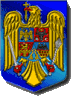 JUDEŢUL CĂLĂRAŞICONSILIUL LOCAL MITRENI Nr. 4241/30.10.2018.EXPUNERE DE MOTIVEla proiectul de hotărâre privind aprobarea modificării tarifului/ taxei/ taxei speciale pentru operarea serviciului de salubritateDatorita faptului ca in Centrul de Management Integrat al Deseurilor Ciocanesti nu au ajuns cantitatile previzionate de deseu reciclabil generator de venit pentru operator, SC IRIDEX GROUP IMPORT EXPORT SRL a solicitat rezilierea contractului nr.1094/24.05.2016; incetarea contractului a devenit efectiva la data de 30.09.2018.In vederea stabilirii unui nou operator, avand in vedere constatarea starii de urgenta, s-a apelat la o procedura de negociere fara publicarea prealabila a unui anunt conform art.104, lit.c din Legea 98/2016 privind achizitiile publice.In vederea respectarii prevederilor stabilite de Consiliul Director, la aceasta procedura au fost invitate un numar de 5 societati comerciale; toate societatile au confirmat in scris primirea invitatiei si a documentatiei in baza careia urmau sa pregateasca oferta.La data depunerii oefertelor s-au prezentat 2 societati comerciale care au prezentat o documentatie incompleta, motiv pentru care s-a procedat la trimiterea de noi invitatii.La cea de-a doua data, cele 2 firme au prezentat oferte ce nu puteau fi comparate, motiv pentru care si aceasta procedura a fost incetata si s-au trimis noi invitatii.La cea de-a treia data s-a prezentat un singur ofertant, care in urma negocierii a prezentat urmatoarea oferta:Tarif pentru depozitare – 115,8 lei + TVATarif pentru sortare – 21 lei + TVATarif pentru compostare -68 lei + TVAIn aceste conditii se impune recalcularea tarifelor de colectare si transport modificand numai elementul - tarif de depozitare, tarif de sortare, tarif pentru compostare in fisele actuale de fundamentare pentru stabilirea tarifelor.Facem precizarea ca in conformitate cu Instructiunea Nr.3 a Agentiei Nationale pentru Achizitii Publice, fiind o aplicare mecanica, nu constituie modificare a valorii contractului inclusa in limita de 10%.Totodata, ramintim ca asa cum am mentionat si in adresele anterioare, delegarea serviciului pentru Centrul de Management Integrat al Deseurilor s-a facut pentru o perioada de 6 luni cu posibilitatea de prelungire pe inca 4 luni.		Pe de altă parte, în zona 2 de operare Oltenița, unitățile administrativ teritoriale au reclamat o serie de inadvertențe între situația prevăzută în documentația de atribuire și situația reală din teritoriu, astfel:		- numărul persoanelor care a fost luat în calcul la momentul generării proiectului de finanțare, număr care a fost preluat și în documentația de atribuire, a fost preluat de la Institutul Național de Statistică. În realitate, conform prevederilor legale, beneficiari ai serviciului de salubritate sunt cei cărora le este prestat acest serviciu, ci nu persoanele declarate ca rezidente în documentele statistice, diferența fiind generată de numărul semnificativ al persoanelor care au emigrat în căutarea unui loc de muncă peste granițele țării sau în localitățile urbane apropiate (București, Oltenița, Călărași).		- cantitatea deșeurilor generată de populație a fost subevaluată la momentul generării proiectului de finanțare, cantitate care a fost preluată și în documentația de atribuire. În realitate, cantitatea mai mare de deșeuri care a ajuns să crească în unele localități de patru ori, nu a putut încape în containerele puse la dispoziție prin proiect, motiv pentru care au apărut o serie de cantități de deșeuri depozitate necorespunzător pe domeniul public, care au fost preluate ca deșeuri abandonate.		- proiectul, implicit și documentația de atribuire, a prevăzut ca modalitatea de colectare a deșeurilor să  se facă de la punct fix. Platformele pentru amplasarea containerelor de depozitare a deșeurilor au fost amplasate în conformitate cu prevederile legislației în vigoare referitoare la sănătatea populației, astfel, au ajuns ca în multe locuri să fie amplasate la distanțe de peste 500 m. Având în vedere că în mare parte populația din mediul rural este îmbătrânită, această variantă a devenit neadecvată, mulți cetățeni alegând să depoziteze deșeurile în locuri nepermise. 		Având în vedere aceste aspecte, luând în calcul solicitările unităților administrativ-teritoriale de soluționare a acestor nemulțumiri, aparatul executiv al Asociației a fost împuternicit de către membrii Asociației – reprezentanți ai UAT-urilor, să negocieze o modificare a contractului de operare în acest sens.Analizând aceste aspecte, precum și propunerea de tarife a operatorului, în Ședința Adunării Generale a Asociaților din zona 2 Oltenița a fost aprobată această modificare de tarif/ taxă/ taxă specială.		În calitate de iniţiator al proiectului de hotărâre, în temeiul prevederilor art. 45 din Legea administraţiei publice locale nr. 215/2001, republicată, cu modificările şi completările ulterioare, supun prezentul proiect dezbaterii şi votului Consiliului.Inițiator,Primar,Minciună TudoricăROMÂNIAJUDEŢUL CĂLĂRAŞICOMUNA MITRENINr. 4221/30.10.2018RAPORTla proiectul de hotărâre privind aprobarea modificării tarifului/ taxei/ taxei speciale pentru operarea serviciului de salubritateDatorita faptului ca in Centrul de Management Integrat al Deseurilor Ciocanesti nu au ajuns cantitatile previzionate de deseu reciclabil generator de venit pentru operator, SC IRIDEX GROUP IMPORT EXPORT SRL a solicitat rezilierea contractului nr.1094/24.05.2016; incetarea contractului a devenit efectiva la data de 30.09.2018.In vederea stabilirii unui nou operator, avand in vedere constatarea starii de urgenta, s-a apelat la o procedura de negociere fara publicarea prealabila a unui anunt conform art.104, lit.c din Legea 98/2016 privind achizitiile publice.In vederea respectarii prevederilor stabilite de Consiliul Director, la aceasta procedura au fost invitate un numar de 5 societati comerciale; toate societatile au confirmat in scris primirea invitatiei si a documentatiei in baza careia urmau sa pregateasca oferta.La data depunerii oefertelor s-au prezentat 2 societati comerciale care au prezentat o documentatie incompleta, motiv pentru care s-a procedat la trimiterea de noi invitatii.La cea de-a doua data, cele 2 firme au prezentat oferte ce nu puteau fi comparate, motiv pentru care si aceasta procedura a fost incetata si s-au trimis noi invitatii.La cea de-a treia data s-a prezentat un singur ofertant, care in urma negocierii a prezentat urmatoarea oferta:Tarif pentru depozitare – 115,8 lei + TVATarif pentru sortare – 21 lei + TVATarif pentru compostare -68 lei + TVAIn aceste conditii se impune recalcularea tarifelor de colectare si transport modificand numai elementul - tarif de depozitare, tarif de sortare, tarif pentru compostare in fisele actuale de fundamentare pentru stabilirea tarifelor.Pe de altă parte, în zona 2 de operare Oltenița, unitățile administrativ teritoriale au reclamat o serie de inadvertențe între situația prevăzută în documentația de atribuire și situația reală din teritoriu, astfel:		- numărul persoanelor care a fost luat în calcul la momentul generării proiectului de finanțare, număr care a fost preluat și în documentația de atribuire, a fost preluat de la Institutul Național de Statistică. În realitate, conform prevederilor legale, beneficiari ai serviciului de salubritate sunt cei cărora le este prestat acest serviciu, ci nu persoanele declarate ca rezidente în documentele statistice, diferența fiind generată de numărul semnificativ al persoanelor care au emigrat în căutarea unui loc de muncă peste granițele țării sau în localitățile urbane apropiate (București, Oltenița, Călărași).		- cantitatea deșeurilor generată de populație a fost subevaluată la momentul generării proiectului de finanțare, cantitate care a fost preluată și în documentația de atribuire. În realitate, cantitatea mai mare de deșeuri care a ajuns să crească în unele localități de patru ori, nu a putut încape în containerele puse la dispoziție prin proiect, motiv pentru care au apărut o serie de cantități de deșeuri depozitate necorespunzător pe domeniul public, care au fost preluate ca deșeuri abandonate.		- proiectul, implicit și documentația de atribuire, a prevăzut ca modalitatea de colectare a deșeurilor să  se facă de la punct fix. Platformele pentru amplasarea containerelor de depozitare a deșeurilor au fost amplasate în conformitate cu prevederile legislației în vigoare referitoare la sănătatea populației, astfel, au ajuns ca în multe locuri să fie amplasate la distanțe de peste 500 m. Având în vedere că în mare parte populația din mediul rural este îmbătrânită, această variantă a devenit neadecvată, mulți cetățeni alegând să depoziteze deșeurile în locuri nepermise. 		Având în vedere aceste aspecte, luând în calcul solicitările unităților administrativ-teritoriale de soluționare a acestor nemulțumiri, aparatul executiv al Asociației a fost împuternicit de către membrii Asociației – reprezentanți ai UAT-urilor, să negocieze o modificare a contractului de operare în acest sens.Analizând aceste aspecte, precum și propunerea de tarife a operatorului, în Ședința Adunării Generale a Asociaților din zona 2 Oltenița a fost aprobată această modificare de tarif/ taxă/ taxă specială.            În calitate de aparat de specialitate, în temeiul prevederilor art. 45 din Legea administraţiei publice locale nr. 215/2001, republicată, cu modificările şi completările ulterioare, supun prezentul proiect dezbaterii şi votului Consiliului.ÎntocmitConsilier,Neagu Florina- DanielaCompartiment contabilitate, impozite și taxe localeStr. Muşeţelului, nr. 188, sat Mitreni, comuna Mitreni,  judeţul Călăraşi, CP-917175, CF-3966290Tel./ fax: 0242525450 /  0242525322e-mail:   comunamitreni@gmail.com primariamitreni@yahoo.com ; primariamitreni@gmail.com; http://www.primariamitreni.ro   Zona 2Tarif vechiTarif nouDiferenta%Rural2,262,430,177,5Agenti economici268,32290,1421,828,1Str. Muşeţelului, nr. 188, sat Mitreni, comuna Mitreni,  judeţul Călăraşi, CP-917175, CF-3966290Tel./ fax: 0242525450 /  0242525322e-mail:   comunamitreni@gmail.com primariamitreni@yahoo.com ; primariamitreni@gmail.com; http://www.primariamitreni.ro   